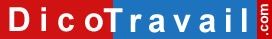 Prénom – Nom
Adresse
Code Postal – VilleNom de la Société
Adresse
Code postal – VilleLettre recommandée avec accusé de réception ou Lettre remise en main propre contre déchargeDemande d’affectation temporaire à un autre emploiLieu, Date,Madame, Monsieur,Le < date >, je vous ai annoncé par lettre recommandé que j’étais enceinte.Certaines tâches sont à ce jour incompatibles avec mon état de santé du à ma grossesse.En effet, < expliquer ce qui vous empêche de poursuivre vos fonctions actuelles >.Je souhaiterais donc bénéficier d’un aménagement temporaire de poste qui soit plus en adéquation avec mon état de santé, comme le prévoit l’article L.1225-7 du Code du Travail.Je reste bien sûr à votre disposition afin que nous déterminions ensemble les modalités pratiques de cet aménagement.Vous trouverez ci-joint le certificat médical constatant mon état de santé.Je vous prie d’agréer, Madame, Monsieur, l’expression de mes salutations distinguées.SignatureAVERTISSEMENT sur l'utilisation des modèles de lettresNous vous rappelons que le site Dicotravail.com ne donne aucun conseil personnalisé. Les modèles de lettres ne constituent pas une consultation juridique ni une rédaction réalisée en fonction de votre cas personnel. Ce qui implique qu’avant toute démarche pouvant avoir des conséquences, nous vous conseillons de recourir au conseil d'un avocat, le site Dicotravail.com ne saurait en aucun cas s’y substituer.Il en résulte que la responsabilité de l'auteur ne saurait être recherchée du fait de l'utilisation des modèles de lettres.Lettre de demande d’affectation temporaire à un autre emploi d’une femme enceinte